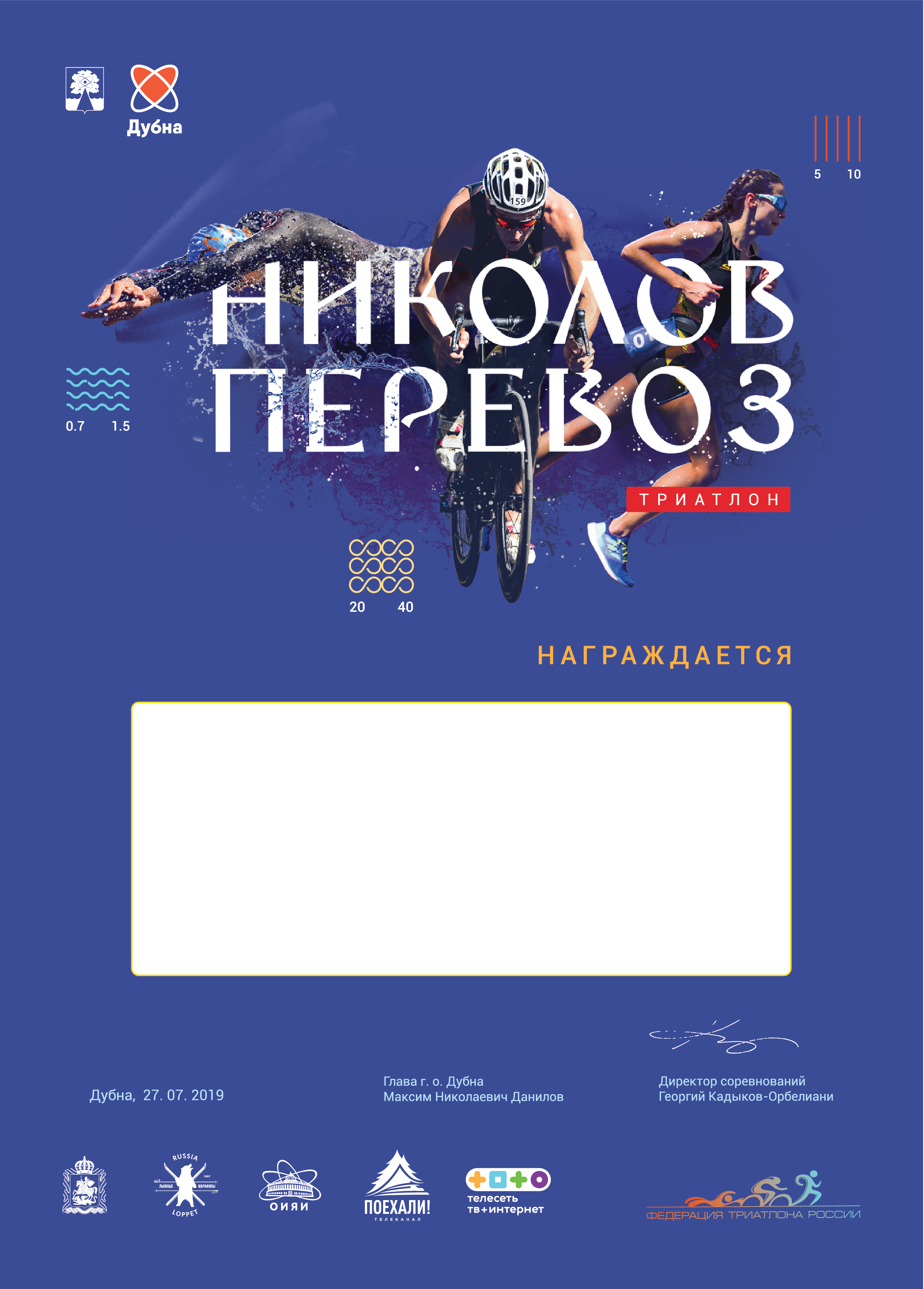 Введите своё имя и фамилиюДистанцияРезультатМесто в группе